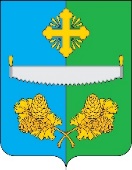 МУНИЦИПАЛЬНОЕ ОБРАЗОВАНИЕСЕЛЬСКОЕ ПОСЕЛЕНИЕ ТУНДРИНОСОВЕТ ДЕПУТАТОВСЕЛЬСКОГО ПОСЕЛЕНИЯ ТУНДРИНО РЕШЕНИЕ«13» февраля 2023 года                                                                          № 4О внесении изменений в решениеСовета депутатов сельского поселенияТундрино №143 от 30.11.2022 года«Об утверждении порядка принятиярешения о создании, реорганизации и ликвидации муниципальных предприятий в сельском поселении Тундрино»В соответствии с пунктом 6 части 10 статьи 35 Федерального закона от 06.10.2003г. № 131-ФЗ «Об общих принципах организации местного самоуправления в Российской Федерации», статьей 18 устава сельского поселения Тундрино,Совет депутатов сельского поселения Тундрино решил:1. Ввести в приложение к решению Совета депутатов сельского поселения Тундрино №143 от 30.11.2022 года «Об утверждении порядка принятия решения о создании, реорганизации и ликвидации муниципальных предприятий в сельском поселение Тундрино» следующие изменения:1.1. В пункте 1.6 раздела 1 слово «выступает» заменить словом «выступать».1.2. В пункте 2.6 раздела 2 слова «или на праве оперативного управления» исключить.1.3. В пункте 3.6 раздела 3 слово «Администрации» заменить словом «Администрация».2. Обнародовать настоящее решение и разместить на официальном сайте муниципального образования сельское поселение Тундрино.3. Настоящее решение вступает в силу после его обнародования.Глава сельского поселения Тундрино                                    В.В. Самсонов